Reading Co-ordinates – Cartoon Characters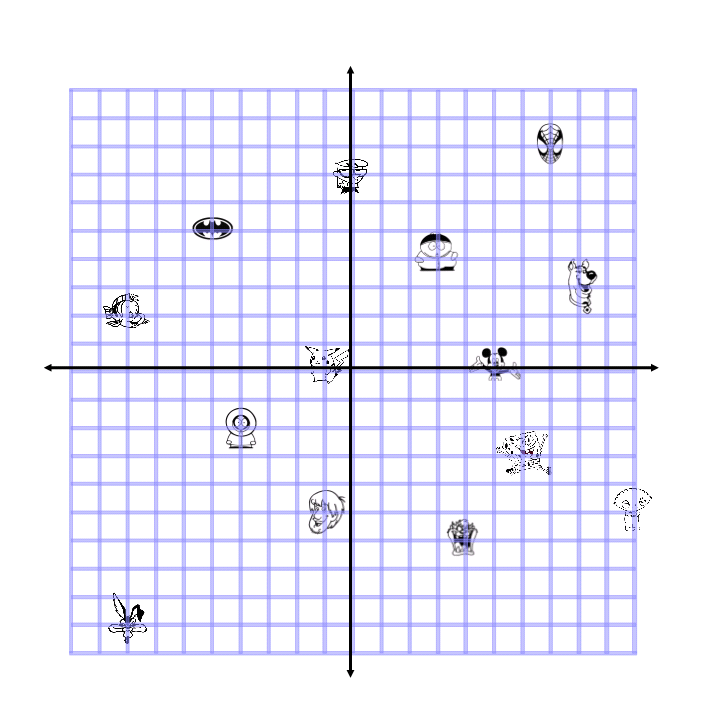 Cartman: (         ,         )Spiderman: (         ,         )Batman symbol: (         ,         )Kenny: (         ,         )Spongebob: (         ,         )Scooby: (         ,         )Shaggy: (         ,         )Dexter: (         ,         )Flounder: (         ,         )Taz: (         ,         )Stewie: (         ,         )Mickey Mouse: (         ,         )Pikachu: (         ,         )Wile – E – Coyote: (         ,         )